31.01.2024 года состоялось первое заседание инициативной группы. Выступил руководитель инициативной группы Шайдуллин М.М.. о распределении функций членов инициативной группы. Он отметил, что на итоговом собрании жителями был поддержан проект «Текущий ремонт освещения ( замена светильников ) в населенных пунктах СП Среднекарамалинский сельсовет». На данном этапе для участия в ППМИ перед инициативной группой стоят следующие задачи:1. Предоставить в администрацию сельского поселения Среднекарамалинский сельсовет фотографии с итогового собрания;2. По завершению сегодняшнего заседания составить протокол заседания инициативной группы, сделать фотографии заседания и направить материалы в администрацию сельского поселения Среднекарамалинский сельсовет;3. Разместить в социальных сетях информацию о подготовке проекта к участию: сделать публикации в ВКонтакте и Одноклассниках о прошедших собраниях, об опросах, о сегодняшнем заседании;4. Участие жителей в неденежной форме при реализации проекта в случае победы в конкурсе: что возможно сделать самим жителям.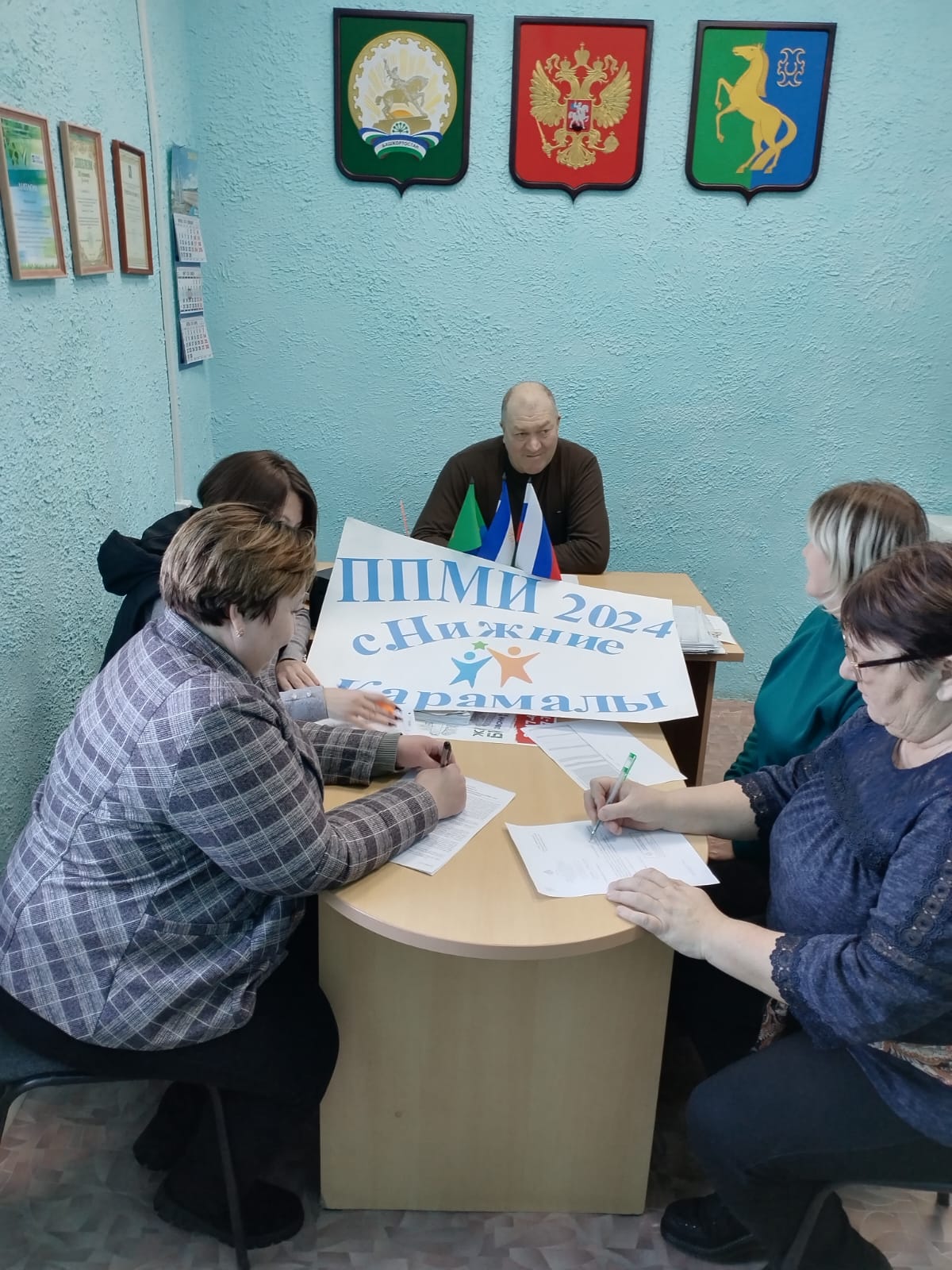 